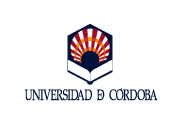 CERTIFICADO DE LEGADA / CERTIFICATE OF ARRIVALUniversidad de acogida / Host UniversitySr.-Sra. / Mr. – Ms.: _____________________________________________________________Cargo / Post: __________________________________________________________________Universidad de acogida / Host University: ___________________________________________Certifica que / Certifies that:D.-Dña. / Mr. – Ms.: ________________________________________________________con NIF-NIE número / with ID number: ___________________, se ha incorporado en estaUniversidad con fecha / has joined our University on: ______________________________Fecha / Date: ________________Firma y sello de la Universidad de acogidaSignature and stamp of the Host UniversityPrograma UCO GlobalBecas UCO Global Máster DTIM 2024-2023